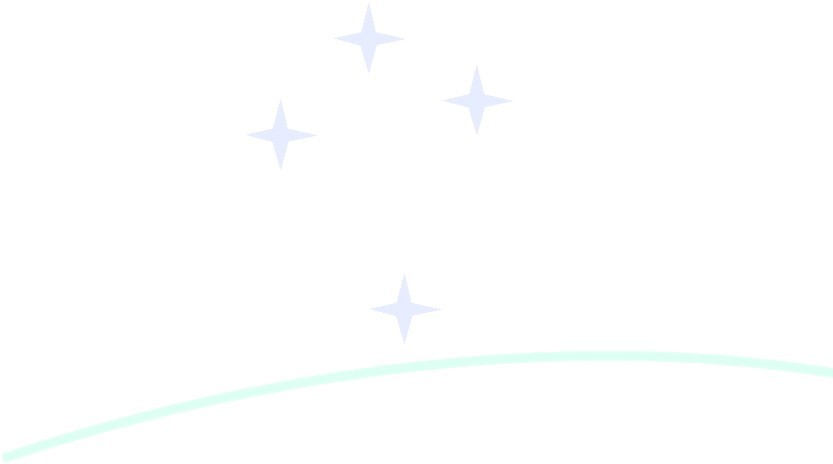 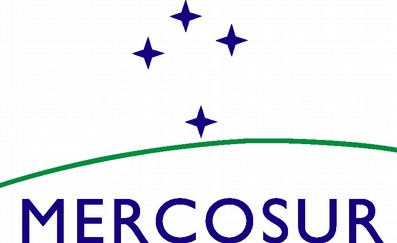 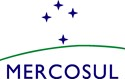 MERCOSUR/RMADS-GT/ACTA Nº 04/22LII REUNIÓN DEL GRUPO TÉCNICO DE LA REUNIÓN DE MINISTROS Y AUTORIDADES DE DESARROLLO SOCIAL DEL MERCOSUR (RMADS-GT)Se realizó el día 23 de Noviembre de 2022, en ejercicio de la Presidencia Pro Tempore del Uruguay (PPTU), LII Reunión del Grupo Técnico de la Reunión de Ministros y Autoridades de Desarrollo Social del MERCOSUR (RMADS-GT), con la presencia de las delegaciones de Argentina, Brasil, Paraguay y Uruguay. Participaron también en representación de los Estados Asociados, la delegación de Colombia y Ecuador. La Presidencia Pro Tempore dio la bienvenida a las delegaciones presentes, agradeciendo la presencia de todos y puso a consideración la agenda de la reunión, la cual fue aprobada y consta en el anexo correspondiente.La lista de participantes consta en el Anexo I.La Agenda consta como Anexo II. Fueron tratados los siguientes temas:COORDINACIÓN DE LA AGENDA DE LA REUNIÓN RMADS La PPTU presentó una propuesta de agenda para la reunión de Ministros, que consta como Anexo III.En tal sentido, las delegaciones intercambiaron opiniones sobre la agenda y confirmaron la representación de las altas autoridades de los países. PLAN DE TRABAJO DE LA RMAS 2023 – 2024. PROPUESTA DE TRABAJO PARA SU PRESENTACIÓN DE ACUERDO A LA NORMATIVA VIGENTELa Presidencia Pro Tempore incorporó las propuestas de los países para el plan de trabajo de la RMAS 2023 - 2024 y quedó ingresado al Sistema de Información del MERCOSUR.  Secretaría del MERCOSUR Archivo Oficial www.mercosur.intPRÓXIMA REUNIÓNLa próxima reunión del RMADS-GT será convocada oportunamente por la PPT.AGRADECIMIENTOLas delegaciones agradecieron a la PPTU la organización de la reunión y el apoyo del ISM.ANEXOSLos Anexos que forman parte del Acta son los siguientes:Anexo ILista de ParticipantesAnexo IIAgendaAnexo IIIPropuesta de agenda para la reunión de MinistrosPor la Delegación de ArgentinaMariana Perez EspinosaPor la Delegación de BrasilPietra CoutoPor la Delegación de ParaguayFatima Méndez OportoPor la Delegación de UruguayYanella Posente